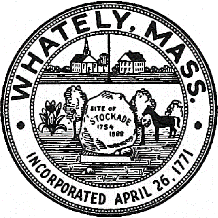 
WHATELY PLANNING BOARD, Donald Sluter – Chair
Fred Baron, Sara Cooper, Nicholas Jones, Judy Markland - Members  Meeting Notice and Agenda for October 25, 2016 – 7p.m. at the Town Office, 4 Sandy LanePreliminary look at Goodridge Route 5 Site Plan ApplicationII.	Old Business Farm Breweries DiscussionPine Plains Lot 23 SignageIII.	Other IV.	Approve Minutes of Past Meetings  V.	Planning Board MailVII.	Next Meeting Date: November29, 2016 (if necessary)